Chris Tomlin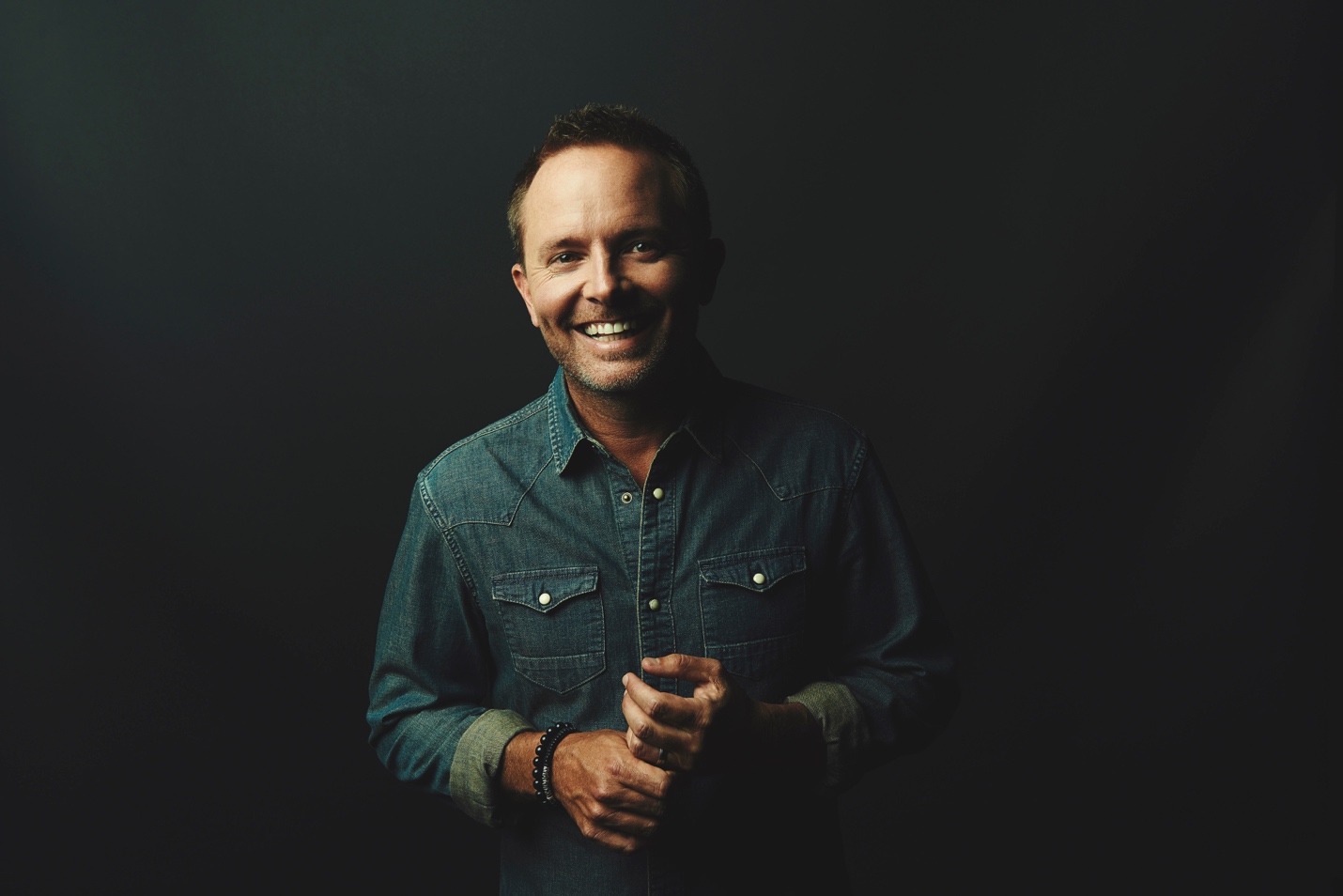 Chris Tomlin is one of the most heralded singer-songwriters in the world who has amassed an impressive body of work. With 12 albums, 16 #1 radio singles, a Grammy and an American Music Award, 3 Billboard Music Awards, 21 Dove Awards, a BMI Songwriter of the Year Award with two platinum and five gold albums to his credit and 8 million albums sold, Chris is among the most recognized and influential artists in any genre of music known around the world. It is estimated each week 20-30 million people sing one of his songs in worship. Last fall, in another career milestone Chris became one of only four artists ever to receive the Sound Exchange Digital Radio Award for over 1 Billion digital radio streams, others include Justin Timberlake, Pitbull and Garth Brooks. Chris’ concert tours have sold-out venues in major cities including New York City’s Madison Square Garden, The Forum in Los Angeles, Nashville’s Bridgestone Arena and Red Rocks in Denver, among others. This spring, Chris launched his own imprint record label, Bowyer & Bow, in partnership with Capitol Christian Music Group.